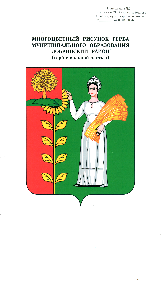 КОНТРОЛЬНО-СЧЁТНАЯ КОМИССИЯДОБРИНСКОГО МУНИЦИПАЛЬНОГО РАЙОНАЛИПЕЦКОЙ ОБЛАСТИ РОССИЙСКОЙ ФЕДЕРАЦИИАналитическая справкаоб исполнении районного и консолидированного бюджетов Добринского муниципального района за 1 полугодие 2018 года.п.ДобринкаАналитическая справка Контрольно-счётной комиссии Добринского муниципального района на отчет об исполнении бюджета Добринского муниципального района подготовлена на основании данных управления финансов администрации Добринского муниципального района и администраций сельских поселений сельсоветов.Общие итоги исполнения районного бюджета за 1 полугодие 2018 года.По данным управления финансов администрации Добринского муниципального района, доходы районного бюджета составили 349424,5 тыс. рублей или 51,9% к утвержденным годовым назначениям в сумме 673020,3 тыс. рублей, расходы – 313331,5 тыс. рублей или 46,0% к утвержденным годовым назначениям в сумме 680517,8 тыс. рублей, профицит – 36093,0 тыс. рублей.По сравнению с первым полугодием 2017 года доходы районного бюджета увеличились на 17998,7 тыс. рублей или 5,4%, расходы увеличились на 11913,1 тыс. рублей или 4,0%. Доходы районного бюджета.По итогам первого полугодия 2018 года в районный бюджет поступило доходов, с учетом безвозмездных перечислений из других бюджетов, в сумме 349424,5 тыс. рублей.Исполнение доходной части районного бюджета отражено в Приложении №1 к настоящей Аналитической справке.Структура доходов районного бюджета за первое полугодие 2018 года в сравнении с аналогичным периодом 2017 года представлена в таблице:Доходы районного бюджета по сравнению с соответствующим периодом прошлого года. (тыс. рублей)Доходы районного бюджета за первое полугодие 2018 года на 62,4% сформированы за счет безвозмездных поступлений, объем которых, по сравнению с соответствующим периодом 2017 года увеличился в абсолютной величине на 18873,8 тыс. рублей. Доля налоговых доходов осталась на уровне прошлого года (26,3%) и составляет 26,5%, доля неналоговых доходов – 11,1%. Изменение доходных источников представлено на гистограмме:Данные о поступлении налоговых доходов отражены в таблице.(тыс. рублей)Приведенные в таблице данные показывают, что в первом полугодии 2018 года по сравнению с аналогичным периодом 2017 года поступление налоговых доходов увеличилось на 6,4% за счет поступлений практически по всем видам налоговых доходов за исключением налогов на совокупный доход.Фактическое поступление неналоговых доходов за отчетный период текущего года в сравнении с первым полугодием 2017 года представлено в таблице:(тыс. рублей)По сравнению с первым полугодием 2017 года неналоговые доходы снизились на 6406,6 тыс. рублей или 14,2%.Снижение наблюдается практически по всем видам доходов, за исключением платы за негативное воздействие на окружающую среду, рост на 203,2% и процентов, полученных от предоставления бюджетных кредитов – на 81,0%.В структуре неналоговых доходов наибольший удельный вес занимают доходы от использования имущества, находящегося в государственной и муниципальной собственности – 90,6%.Фактические безвозмездные поступления за отчетный период текущего года в сравнении с первым полугодием 2017 года представлены в таблице:(тыс. рублей) По сравнению с первым полугодием 2017 года объем безвозмездных поступлений увеличился на 18873,8 тыс. рублей или на 9,5% и составил 217999,9 тыс. рублей.Наибольший удельный вес в общем объеме безвозмездных поступлений составляют субвенции бюджетам бюджетной системы РФ – 194393,4 тыс. рублей или 89,2%.Расходы районного бюджета.За первое полугодие 2018 года расходы районного бюджета исполнены в сумме 313331,5 тыс. рублей или на 46,0% к утвержденным годовым назначениям 680517,8 тыс. рублей. По сравнению с аналогичным периодом 2017 года расходы увеличились на 11913,1 тыс. рублей или на 4,0%. Наиболее низкий процент исполнения годового плана по расходам отмечается по разделам:- «Сельское хозяйство и рыболовство (мероприятия по отлову и содержанию безнадзорных животных) – 20,3%,- «Дорожной хозяйство (дорожные фонды)» - 22,3%,- «Другие вопросы в области национальной экономики» - 25,2%.Районный бюджет за первое полугодие 2018 года сохранил социальную направленность. Расходы районного бюджета на социальную сферу составили 248152,1 тыс. рублей или 79,2% от всех расходов. По сравнению с первым полугодием 2017 года расходы на социальную сферу увеличились на 5360,2 тыс. рублей или 2,2%.Расходы районного бюджета по отраслям распределились следующим образом:Исполнение районного бюджета по разделам классификации расходов отражено в Приложении №1 к настоящей Аналитической справке.Муниципальные программы.Решением Совета депутатов Добринского муниципального района от 15.12.2017г. №196-рс «О районном бюджете на 2018 год и на плановый период 2019 и 2020 годов» (с внесенными изменениями) предусмотрены расходы на реализацию 6 муниципальных программ в объеме 629045,4 тыс. рублей. Финансирование муниципальных программ за отчетный период составило 280927,9 тыс. рублей или 44,7% от утвержденного годового плана.Исполнение муниципальных программ Добринского района за счет средств бюджета (тыс. рублей)По муниципальной программе «Создание условий для развития экономики Добринского муниципального района на 2014-2020 годы» финансирование за счет средств районного бюджета составило 887,7 тыс. рублей или 73,5% от общего финансирования программы. Финансирование осуществляется по трем подпрограммам:- «Развитие малого и среднего предпринимательства в Добринском муниципальном районе на 2014-2020 годы» за первое полугодие 2018 года финансирование составило 48,0 тыс. рублей (оплачены автоуслуги);- «Развитие потребительского рынка Добринского муниципального района на 2014-2020 годы» - 815,9 тыс. рублей (предоставление субсидий на возмещение части затрат, направленных на реконструкцию и ремонт объектов торгового, бытового обслуживания и общественного питания сельского населения, на приобретение автомобильного топлива для доставки товаров народного потребления в сельские населенные пункты);- «Развитие кооперации в Добринском муниципальном районе на 2017-2020 годы» за первое полугодие 2018 года финансирование составило 24,2 тыс. рублей (предоставление субсидии на формирование собственных средств кооператива, автоуслуги).По муниципальной программе «Развитие социальной сферы Добринского муниципального района на 2017-2020 годы» финансирование за счет средств районного бюджета составило 30508,9 тыс. рублей или 62,0%. Финансирование осуществляется по трем подпрограммам:- «Духовно-нравственное и физическое развитие жителей Добринского муниципального района» - 536,8 тыс. рублей (организация и проведение мероприятий, направленных на приобщение населения района к регулярным занятиям физической культурой, на профилактику наркомании, алкоголизма, табакокурения среди населения, развитие молодежного и детского движения);- «Развитие и сохранение культуры Добринского муниципального района» - 22635,0 тыс. рублей (материально-техническое оснащение учреждений культуры, обеспечение деятельности культурно-досуговых учреждений, повышение эффективности управленческих решений, обеспечение деятельности муниципальных библиотек, внедрение новых информационных и организационных технологий библиотечной деятельности, содержание учреждений дополнительного образования);- «Социальная поддержка граждан и реализация семейно-демографической политики Добринского муниципального района» - 7337,1 тыс. рублей (информирование населения о социально-экономическом и культурном развитии, фельдшерское сопровождение больных, содержание ребенка в семье опекуна и приемной семье, проведение мероприятий).По муниципальной программе «Обеспечение населения Добринского района качественной инфраструктурой и услугами ЖКХ на 2014-2020 годы» финансирование за счет средств районного бюджета составило 15507,0 тыс. рублей или 72,9% от общего финансирования программы. Финансирование осуществляется по трем подпрограммам:- «Строительство, реконструкция, капитальный ремонт объектов социальной сферы и муниципального жилого фонда, организация газоснабжения Добринского муниципального района» - 1406,0 тыс. рублей (капитальный ремонт учреждений образования, культуры, ремонт объектов муниципального фонда, уплата взносов на капитальный ремонт муниципального жилищного фонда);- «Развитие автомобильных дорог местного значения Добринского муниципального района» - 14026,0 тыс. рублей (капитальный ремонт и ремонт автомобильных дорог, дворовых территорий, строительство и содержание автомобильных дорог, организация транспортного обслуживания населения);- «Энергосбережение и повышение энергетической эффективности Добринского муниципального района» - 75,0 тыс. рублей (содержание, теплоснабжение и энергоснабжение котельных).По муниципальной программе «Создание условий для обеспечения общественной безопасности населения и территории Добринского муниципального района на 2018-2020 годы» финансирование за счет средств районного бюджета составило 2472,7 тыс. рублей или 100% от общего финансирования программы. Финансирование осуществляется по одной подпрограмме:- «Осуществление мероприятий мобилизационной подготовки, гражданской обороны и защиты населения и территории муниципального района от чрезвычайных ситуаций природного и техногенного характера на 2018-2020 годы» - 2472,7 тыс. рублей (содержание и развитие МКУ ЕДДС).По муниципальной программе «Развитие системы эффективного муниципального управления Добринского муниципального района на 2017-2020 годы» финансирование за счет средств районного бюджета составило 11299,1 тыс. рублей или 87,2% от общего финансирования программы. Финансирование осуществляется по четырем подпрограммам:- «Развитие кадрового потенциала муниципальной службы и информационное обеспечение деятельности органов местного самоуправления Добринского муниципального района» - 151,1 тыс. рублей (расходы по повышению квалификации муниципальных служащих, приобретение услуг с использованием информационно-правовых систем, обеспечение деятельности аппарата управления);- «Совершенствование системы управления муниципальным имуществом и земельными участками Добринского муниципального района» - финансирование составило 61,0 тыс. рублей (расходы на геодезические работы);- «Долгосрочное бюджетное планирование, совершенствование организации бюджетного процесса» - 11085,3 тыс. рублей (надежное, качественное и своевременное кассовое исполнение районного бюджета);- «Управление муниципальным долгом Добринского муниципального района» - 1,7 тыс. рублей (обслуживание муниципального долга).По муниципальной программе «Развитие образования Добринского муниципального района на 2015-2020 годы» финансирование за счет средств районного бюджета составило 52488,8 тыс. рублей или 27,1% от общего финансирования программы. Финансирование осуществляется по пяти подпрограммам:- «Развитие системы дошкольного образования» - 6162,3 тыс. рублей (обеспечение деятельности дошкольных учреждений, повышение квалификации педагогических работников);- «Развитие системы общего образования» - 22708,6 тыс. рублей (создание условий для получения основного общего образования, приобретение автотранспорта для подвоза детей, повышение квалификации педагогических работников);- «Развитие системы дополнительного образования, организация отдыха и оздоровления детей в каникулярное время» - 14625,3 тыс. рублей (повышение эффективности обеспечение общедоступного и бесплатного дополнительного образования, создание материально-технических условий для предоставления услуг);- «Поддержка одаренных детей и их наставников» - 738,5 тыс. рублей (создание условий, гарантирующих реализацию творческого потенциала детей района);- «Финансовое обеспечение и контроль» - 8254,1 тыс. рублей.Муниципальный долг Добринского района.Долговые обязательства муниципального района состоят из бюджетных кредитов, полученных из областного бюджета.Объем муниципального долга Добринского района по состоянию на 01.07.2018 год составил 5350,0 тыс. рублей. За отчетный период произошло снижение долговых обязательств на 13650,0 тыс. рублей. Изменение объема и структуры муниципального долга представлены в таблице.(тыс. рублей)Долговая нагрузка на бюджет снизилась на 72%. Муниципальный долг Добринского района, сложившийся на 1 июля 2018 года не превышает предельного объема долга, установленного ст.107 Бюджетного кодекса Российской Федерации.Основные показатели исполнения консолидированного бюджета Добринского муниципального района за первое полугодие 2018 года.По состоянию на 1 июля 2018 года в консолидированный бюджет с учетом безвозмездных поступлений из бюджетов других уровней поступило доходов в сумме 437552,4 тыс. рублей, что составляет 50,2% от утвержденного годового плана (871874,3 тыс. рублей).Расходная часть бюджета исполнена в сумме 405268,7 тыс. рублей или 45,5 % от утвержденного годового плана (891206,2 тыс. рублей).Профицит бюджета составил 32283,7 тыс. рублей.Исполнение доходной и расходной частей консолидированного бюджета Добринского муниципального района за первое полугодие 2018 года отражено в Приложении №2 к настоящей Аналитической справке.Доходы консолидированного бюджета.По итогам первого полугодия 2018 года в консолидированный бюджет района поступило доходов, с учетом безвозмездных поступлений, в сумме 437552,4 тыс. рублей. По сравнению с соответствующим периодом прошлого года поступления в доходную часть увеличились на 27447,1 тыс. рублей или на 6,7%. Налоговые и неналоговые доходы консолидированного бюджета составили 169049,8 тыс. рублей и занимают в общем объеме поступлений 38,6%. По сравнению с соответствующим периодом прошлого года поступления снизились на 2,5% или на сумму 4271,9 тыс. рублей за счет снижения поступлений по штрафам. В структуре доходов наибольший удельный вес приходится на НДФЛ его доля в поступлениях собственных доходов составила 43,8%. План года по НДФЛ исполнен на 47,2% поступило 74068,6 тыс. рублей. К уровню прошлого года поступления увеличены на 6110,2 тыс. рублей, рост составил 109%.Основные  плательщики по НДФЛ ОАО «Добринский сахарный завод» поступило в контингенте 25,3 млн. руб. рост поступлений к уровню прошлого года составил 129,2%,  ООО «Добрыня» поступило 16,2тыс. руб. рост 186,9%, ООО «Отрада Фармз» поступило 29,1 млн. руб. рост 127,7%,  ООО «Восход» снижены поступления на 20,4 млн. руб. за счет разовых поступлений по выплаченным дивидендам в первом полугодии прошлого года.План года по акцизам на ГСМ на 01.07.2018 года исполнен на 47% поступило 16087,2 тыс. рублей, к уровню прошлого года поступления увеличены на 964,8 тыс. рублей.Исполнение по налогам на совокупный доход составило к плану года 61,6%. К аналогичному уровню прошлого года поступления снижены на 6229,9 тыс. рублей. По единому сельскохозяйственному налогу (ЕСХН) снижение составило 3289,5 тыс. рублей, по налогу с применением упрощенной системы налогообложения (УСН) 2831,5 тыс. руб.  По ЕСХН и УСН снижены налогооблагаемые базы. По имущественным налогам низкий процент исполнения плана года - по налогу на имущество физических лиц 11,9%, по земельному налогу 26%, обусловлен установленным сроком уплаты местных налогов 1 декабря 2018 года.Неналоговые доходы к плану года исполнены на 58,3%, поступило 42228,6 тыс. руб. По сравнению с первым полугодием 2017 года неналоговые доходы снижены на 4332,9 тыс. рублей или на 9,3%.  Снижены поступления по штрафам. В 1 полугодии 2017 года поступил разовый штраф за неприменение кассового аппарата в сумме 5192 тыс. рублей.Доходы, получаемые в виде арендной платы за земельные участки, государственная собственность на которые не разграничена, поступили в сумме 34799,3 тыс. руб., что составляет 56,8% утвержденного годового плана. Переисполнение обеспечено досрочным погашением платежей арендаторами земельных участков.В структуре неналоговых доходов наибольший удельный вес занимают доходы от использования имущества, находящегося в государственной и муниципальной собственности – 86,3%.При годовом плане налоговых и неналоговых доходов сельских поселений Добринского муниципального района 76934,3 тыс. рублей, за первое полугодие 2018 года фактически поступило в бюджеты 37629,1 тыс. рублей или 48,9%, безвозмездных поступлений – 63776,7 тыс. рублей (при плане 155326,6 тыс. рублей) или 41,1%.Изменение доходных источников по бюджетам сельских поселений представлено на гистограмме:Наиболее высокие проценты выполнения к годовому плану по поступлению налоговых и неналоговых доходов отмечаются в сельских поселениях:-Богородицкий сельсовет – 66,2%,-Хворостянский сельсовет – 65,6%,-Дубовской сельсовет – 58,2%,-Пушкинский сельсовет – 55,5%,-Петровский сельсовет – 55,3%,-Добринский сельсовет – 53,2%.Наиболее низкий процент выполнения плана наблюдается в следующих сельских поселениях:-Верхнематренский сельсовет – 20,9%,-Березнеговатский сельсовет – 27,6%,-Дуровский сельсовет – 30,3%,-Каверинский сельсовет – 31,6%,-Мазейский сельсовет – 35,4%.Расходы консолидированного бюджета Добринского муниципального района.За первое полугодие 2018 года расходы консолидированного бюджета исполнены в сумме 405268,7 тыс. рублей или на 45,5% от годового плана.В сравнении с аналогичным периодом прошлого года объем расходов консолидированного бюджета в 2018 году увеличился на 27442,3 тыс. рублей и составил 107,3% к прошлому году.За первое полугодие 2018 года наиболее низкий процент исполнения расходной части консолидированного бюджета отмечается по разделам:- «Другие вопросы в области национальной экономики» - 16,3%,- «Дорожное хозяйство (дорожные фонды)» - 18,7%,- «Сельское хозяйство и рыболовство (мероприятия по отлову и содержанию безнадзорных животных)» - 20,3%.Наиболее высокий процент исполнения отмечается по разделам:- «Общегосударственные вопросы» - 58,1%,- «Национальная безопасность и правоохранительная деятельность» - 50,5%,- «Национальная оборона» - 50,0%,- «Государственная поддержка автомобильного транспорта» - 50,0%.Общегосударственные вопросы.Расходы по разделу 0100 «Общегосударственные вопросы» производились в пределах сметных назначений и составили 72976,9 тыс. рублей при уточненных плановых назначениях 125516,4 тыс. рублей или 58,1%. Перерасход полугодовых сметных назначений сложился в связи с уходом муниципальных служащих в очередные оплачиваемые отпуска. Национальная оборона.Расходы по подразделу 0203 «Мобилизационная и вневойсковая подготовка» за полугодие, при плановых назначениях 1756,0 тыс. рублей освоены в сумме 878,0 тыс. рублей или 50,0%.  Национальная безопасность и правоохранительная деятельность.Расходы по разделу 0300 «Национальная безопасность и правоохранительная деятельность» составили 3777,0 тыс. рублей при уточненных плановых назначениях 7474,9 тыс. рублей или 50,5%.По подразделу 0304 «Органы юстиции» (ЗАГС) расходы производились в пределах сметных назначений в разрезе экономических статей расходов и составили 1301,2 тыс. рублей при уточненных плановых назначениях 2792,0 тыс. рублей или 46,6%. По подразделу 0309 «Защита населения и территории от последствий чрезвычайных ситуаций природного и техногенного характера, гражданская оборона» финансировалось муниципальное казенное учреждение «ЕДДС». Расходы составили 2472,7 тыс. рублей при уточненных плановых назначениях 4624,1 тыс. рублей или 53,5%. По подразделу 0314 "Другие вопросы в области национальной безопасности и правоохранительной деятельности" расходы на первичные меры пожарной безопасности составили в сумме 3,0 тыс. рублей или 5,1% от годового плана 58,8 тыс. рублей. Национальная экономикаРасходы консолидированного бюджета по разделу 0400 при уточненном плане 72814,5 тыс. рублей фактически освоены в сумме 15221,2 тыс. рублей или 20,9%, из них: по подразделу 0401 «Общеэкономические вопросы» муниципальному району переданы полномочия субъекта РФ на содержание численности в области охраны труда и социально-трудовых отношений при годовых назначениях 481,9 тыс. рублей расходы произведены в сумме 194,4 тыс. рублей,по подразделу 0405 «Сельское хозяйство и рыболовство» муниципальному району переданы полномочия субъекта РФ по организации проведения мероприятий по отлову и содержанию безнадзорных животных. Кассовые расходы в 1-ом полугодии составили 20,4% или 28,8 тыс. рублей при плане на год – 141,6 тыс. рублей,по подразделу 0408 «Транспорт» - финансирование по государственной поддержке автомобильного транспорта при годовом плане 6000,0 тыс. рублей фактически за 6 месяцев составило в сумме 3000,7 тыс. рублей или 50,0%. В районе действуют 2 городских и 8 пригородных маршрутов, по подразделу 0409 «Дорожное хозяйство (дорожные фонды)» по дорожному хозяйству в целом, при уточненных годовых плановых назначениях 50757,6 тыс. рублей расходы за 6 месяцев сложились в сумме 9488,9 тыс. рублей или 18,7%. Такое низкое освоение средств обусловлено проведением процедуры торгов по капитальному ремонту дорог, по подразделу 0412 «Другие вопросы в области национальной экономики» при уточненных плановых назначениях 15433,4 тыс. рублей кассовые расходы составили 2508,2 тыс. рублей или 16,3%. Жилищно–коммунальное хозяйство.По разделу 0500 расходы профинансированы в сумме 25124,2 тыс. рублей при годовых плановых назначениях 54848,1 тыс. рублей или 45,8%. По подразделу 0501 «Жилищное хозяйство» при годовых плановых назначениях 4507,0 тыс. рублей произведены расходы в сумме 341,6 тыс. рублей или 7,6%. Не освоение средств сложилось в связи с тем, что выделенная субсидия из областного бюджета в сумме 2092,5 тыс. рублей на перевод квартир на индивидуальный источник отопления будет израсходована во 2-ом полугодии. Взносы на капитальный ремонт многоквартирных домов муниципальных квартир при уточненном плане 470,6 тыс. рублей перечислены в сумме 61,5 тыс. рублей. По разделу 0502 «Коммунальное хозяйство» при плановых назначениях 10333,1 тыс. рублей расходы 1-го полугодия составили 1053,9 тыс. рублей или 10,2%, в т.ч. оплачено 178,9 тыс. рублей за потребленную электроэнергию по скважинам, согласно графику реструктуризации. Низкое исполнение сложилось в связи с тем, что субсидии из федерального бюджета в сумме 6116,6 тыс. рублей и из областного бюджета – 2378,7 тыс. рублей на газификацию села будут израсходованы во 2-ом полугодии.По разделу 0503 «Благоустройство» при плановых назначениях 40008,0 тыс. рублей расходы 1-го полугодия составили 23728,7 тыс. рублей или 59,3%. Расходы на уличное освещение сложились в сумме 4237,0 тыс. рублей при плановых назначениях 11895,0 тыс. рублей, или освоение составило 35,6%. На приобретение коммунальной техники было израсходовано 5200,0 тыс. рублей, произведены расходы по сбору и удалению ТБО – 340,0 тыс. рублей, на содержание мест захоронения направлено 620,9 тыс. рублей, озеленение составило 219,0 тыс. рублей.Образование.Расходы по образованию за 6 месяцев 2018 года в целом по району освоены на 46,0% или при уточненном плане 459968,8 тыс. рублей профинансировано в сумме 211395,2 тыс. рублей.Исполнение расходов по дошкольному образованию (ПРз 0701) составило 47,5% к уточненному годовому плану 51367,7 тыс. рублей. В районе функционируют 11 образовательных учреждений (в том числе 11 базовых школ с 7-ю филиалами). При годовых плановых назначениях (ПРз 0702) 343016,6 тыс. рублей кассовые расходы сложились в сумме 155918,7 тыс. рублей или 45,6%. Выделены дополнительно средства из областного бюджета на ремонт учреждений образования в сумме 1086,2 тыс. рублей, на реконструкцию и капитальный ремонт зданий лицея из резервного фонда Президента РФ выделено 10361,5 тыс. рублей, из областного бюджета на строительство котельных при школах выделены средства в сумме 1003,7 тыс. рублей и на строительство спортивной площадки в лицее 4705,7 тыс. рублей, работы по всем мероприятиям будут проведены в 3-ем квартале 2018 года и оплата пройдет по факту. На повышение квалификации педагогических работников из областного бюджета выделено 122,2 тыс. рублей расходы не производились.В течение 6-ти месяцев на приобретение школьной и спортивной формы для детей из многодетных семей израсходовано 1569,8 тыс. рублей при плановых назначениях 2920,4 тыс. рублей или освоено 53,8% от запланированной суммы.В Добринском районе функционируют 4 учреждения дополнительного образования детей. Расходы на содержание внешкольных учреждений (ПРз 0703) при годовых плановых назначениях 44883,5 тыс. рублей кассовые расходы за первое полугодие сложились в сумме 20410,0 тыс. рублей или 45,5%. Расходы по подразделу 0709 "Другие вопросы в области образования" произведены в сумме 8371,2 тыс. рублей при плане 16080,0 тыс. рублей или 52,1%. Культура.Расходы по учреждениям культуры освоены на 42,5% или при уточненных годовых плановых назначениях 131582,1 тыс. рублей кассовые расходы составили 59127,9 тыс. рублей.Расходы по всем учреждениям культуры производились согласно утвержденных планов финансово-хозяйственной деятельности учреждения. В отрасли культуры по состоянию на 01.07.2018 года функционировало 19 автономных учреждений и 1 бюджетное учреждение, в том числе районный бюджет- 1 бюджетное и 1 автономное учреждения; бюджеты сельских поселений -18 автономных учреждений. По культурно-досуговым центрам сельских поселений в 2018 году проводятся капитальные и текущие ремонты зданий. На условиях софинансирования с областным бюджетом запланировано строительство нового ДК в с.Березнеговатка на сумму 21039,9 тыс. рублей (расходы не производились) и произведены расходы на строительство газовой котельной в Богородицком ДК на сумму 2251,6 тыс. рублей. На условиях софинансирования из федерального и областного и местного бюджетов были получена государственная поддержка учреждений культуры на материально-техническое оснащение учреждений культуры муниципальных образований в сумме 2222,2 тыс. рублей.Социальная политика.Расходы по социальной политике сложились в сумме 13505,9 тыс. рублей при уточненных плановых назначениях 29566,6 тыс. рублей или освоение составило 45,7%. По подразделу 1001 «Пенсионное обеспечение» при плановых назначениях 7641,0 тыс. рублей выплачены доплаты к пенсиям муниципальным служащим в сумме 3509,7 тыс. рублей или освоено 45,9%.По подразделу 1003 «Социальное обеспечение населения» при плановых назначениях 4739,4 тыс. рублей кассовые расходы сложились в сумме 2144,7 тыс. рублей или 45,3%.На оказание материальной помощи гражданам, находящихся в трудной жизненной ситуации из резервных фондов муниципального района и сельских поселений выплачено 1065,4 тыс. рублей.На реализацию закона Липецкой области от 4 февраля 2008 года № 129-ОЗ «О наделении органов местного самоуправления отдельными государственными полномочиями по оплате жилья и коммунальных услуг педагогическим, медицинским, работникам культуры и искусства» при плане 2543,0 тыс. рублей кассовые расходы составили 782,4 тыс. рублей.На реализацию закона Липецкой области от 25 декабря 2017 года № 141-ОЗ «О наделении органов местного самоуправления отдельными государственными полномочиями по проведению капитального ремонта жилых помещений отдельных категорий граждан в Липецкой области» при плане 988,1 тыс. рублей кассовые расходы составили 296,8 тыс. рублей.По подразделу 1004 «Охрана семьи и детства» в 1-ом полугодии 2018 года израсходовано 6531,9 тыс. рублей при плановых назначениях года 14159,0 тыс. рублей или 46,1%. Произведена компенсация части родительской платы за содержание ребенка в государственных и муниципальных образовательных учреждениях, реализующих основную общеобразовательную программу дошкольного образования в сумме 1582,5 тыс. рублей при годовых назначениях 2188,0 тыс. рублей или 72,3%.Выплаты приемной семье на содержание подопечных детей сложились в сумме 4901,4 тыс. рублей при плановых назначениях 11784,0 тыс. рублей. По подразделу 1006 "Другие вопросы в области социальной политики" на содержание специалистов по опеке и попечительству профинансировано 1319,7 тыс. рублей или 43,6%. Физическая культура и спортНа мероприятия по развитию массового спорта в районе в 1-ом полугодии 2018 года израсходовано 1826,8 тыс. рублей при годовых плановых назначениях 4011,0 тыс. рублей или 45,5%. Субсидии из областного бюджета, полученные на условиях софинансирования, израсходованы в сумме 202,8 тыс. рублей. Средства массовой информации.По подразделу 1202 «Периодическая печать и издательство» финансировалось муниципальное автономное учреждение «Редакция газеты «Добринские вести». На поддержку редакции по выпуску газеты из районного бюджета направлено 1432,5 тыс. рублей при годовых плановых назначениях 3636,8 тыс. рублей или 39,4%. Эти средства были направлены на частичное покрытие расходов по оплате полиграфических услуг и ее распространение, выплату заработной платы с начислениями. Анализ исполнения расходной части сельскими поселениями Добринского муниципального района показал, что за первое полугодие текущего года сельскими поселениями в целом расходы исполнены на 105215,1 тыс. рублей или на 43,4% от годового плана (242445,3 тыс. рублей).Анализ расходов сельских поселений Добринского муниципального района показал, что наиболее высокие проценты выполнения к годовому плану расходной части за первое полугодие текущего года, отмечаются в сельских поселениях:- Петровский сельсовет – 63,8%,- Дубовской сельсовет – 57,9%,- Пушкинский сельсовет – 57,1%,- Каверинский сельсовет – 51,5%.Наиболее низкий процент выполнения плана наблюдается в следующих сельских поселениях:- Березнеговатский сельсовет – 12,1%,- Верхнематренский сельсовет – 24,9%,Текущая задолженность по бюджетным кредитам областному бюджету по состоянию на 1 июля 2018 года составляет 2600,0 тыс. рублей, в том числе:-сельское поселение Новочеркутинский сельсовет – 1600,0 тыс. рублей,-сельское поселение Дубовской сельсовет – 1000,0 тыс. рублей. Текущая задолженность районному бюджету составила 9984,4 тыс. рублей, в том числе сельские поселения:- Добринский сельсовет – 5400,0 тыс. рублей,- Нижнематренский сельсовет – 800,0 тыс. рублей, - Пушкинский сельсовет – 1200,0 тыс. рублей, - Дубовской сельсовет – 1000,0 тыс. рублей, - Петровский сельсовет – 584,4 тыс. рублей, - Тихвинский сельсовет – 800,0 тыс. рублей, - Березнеговатский сельсовет –200,0 тыс. рублей.В процессе исполнения бюджета в первом полугодии 2018 года, в соответствии со статьей 107 Бюджетного кодекса РФ, соблюдены все требования к предельным величинам муниципального долга.Приложение:Исполнение районного бюджета на 01.07.2018 года.Исполнение консолидированного бюджета Добринского муниципального района на 01.07.2018 года.Председатель Контрольно-счётнойкомиссии Добринского муниципальногорайона Липецкой области                                                                           Н.В.Гаршина     Приложение №1Исполнение районного бюджета на 01.07.2018 года.(тыс. рублей)Приложение №2Исполнение консолидированного бюджета Добринского муниципального района на 01.07.2018 года.(тыс. рублей)2017 год2017 год2017 год2018 год2018 год2018 годОтклонение факта 2018г. к 2017г.Годовой планФакт 1 полугодия%Годовой планФакт 1 полугодия%Отклонение факта 2018г. к 2017г.1.Налоговые доходы174554,187106,549,9199131,792638,046,5+5531,52.Неналоговые доходы66638,345193,267,869035,538786,656,2-6406,63.Безвозмездные поступления359270,3199126,155,4404853,1217999,953,8+18873,8Всего:600462,7331425,855,2673020,3349424,551,9+17998,7Налоговые доходы1 полугодие 2017 года1 полугодие 2018 годаОтклонение Темп роста %Налог на доходы физических лиц60414,266795,5+6381,3110,6Акцизы по подакцизным товарам15122,416087,2+964,8106,4Налоги на совокупный доход10074,47662,6-2411,876,1Прочие налоги, пошлины и сборы 1495,52092,7+597,2139,9в т.ч. госпошлина1495,52092,7+597,2139,9Итого87106,592638,0+5531,5106,4Неналоговые доходы1 полугодие 2017 года1 полугодие 2018 годаОтклонение Темп роста %Доходы от использования имущества, находящегося в гос. и муниципальной собственности36176,035129,6-1046,497,1Проценты, полученные от предоставления бюджетных кредитов 2,13,8+1,7181,0Плата за негативное воздействие на окружающую среду157,5477,6+320,1303,2Доходы от оказания платных услуг и компенсаций затрат государства0,0141,8+141,8Доходы от продажи материальных и нематериальных активов532,3177,4-354,933,3Штрафные санкции, возмещение ущерба6581,31206,4-5374,918,3Прочие неналоговые доходы1744,01650,0-94,094,6Итого45193,238786,6-6406,685,8Безвозмездные поступления1 полугодие 2017 года1 полугодие 2018 годаОтклонение Темп роста %Безвозмездные поступления от других бюджетов бюджетной системы РФ, в т.ч.198675,1217814,9+19139,8109,5- дотации15485,716317,3+831,6105,4- субсидии4357,55821,9+1464,4133,6- субвенции178071,0194393,4+16322,4109,2- иные межбюджетные трансферты760,91282,3+521,4168,5Прочие безвозмездные поступления416,4483,3+66,9116,1Доходы от возврата остатков субсидий и субвенций прошлых лет111,469,3-42,162,2Возврат остатков субсидий и субвенций прошлых лет-76,8-367,6-290,8478,6Итого199126,1217999,9+18873,8109,5Наименование муниципальной программыГодовой планКассовый расход% исполнения плана«Создание условий для развития экономики Добринского муниципального района на 2014-2020 годы»2904,31207,041,6«Развитие социальной сферы Добринского муниципального района на 2017-2020 годы»96600,749202,050,9«Обеспечение населения Добринского района качественной инфраструктурой и услугами ЖКХ на 2014-2020 годы»116475,621263,018,3«Создание условий для обеспечения общественной безопасности населения и территории Добринского муниципального района на 2018-2020 годы»4624,12472,753,5«Развитие системы эффективного муниципального управления Добринского муниципального района на 2017-2020 годы»20343,912955,263,7«Развитие образования Добринского муниципального района на 2015-2020 годы»388096,8193828,049,9Итого629045,4280927,944,7По состоянию на 01.01.2018По состоянию на 01.01.2018По состоянию на 01.07.2018По состоянию на 01.07.2018Отклонение (+,-)Сумма Доля %Сумма Доля %Отклонение (+,-)Районный бюджет10400,0552750,051-7650,0Бюджеты сельских поселений8600,0452600,049-6000,0Итого 19000,01005350,0100-13650,0 ДОХОДЫПлан 2018 годФактическое исполнение на 01.07.18г.% исполнения к годовым назначениям 2018г..Фактическое исполнение на 01.07.17г.Темп роста факта 2018г.к факту 2017г.НАЛОГОВЫЕ ДОХОДЫ199131,792638,046,587106,5106,4Налоги на прибыль145120,066795,546,060414,2110,6Акцизы по подакцизным товарам34222,716087,247,015122,4106,4Налоги на совокупный доход15640,07662,649,010074,476,1Прочие налоги, пошлины и сборы4149,02092,750,41495,5139,9НЕНАЛОГОВЫЕ ДОХОДЫ69035,538786,656,245193,285,8Доходы от имущества, находящегося в государственной и муниципальной собственности62142,035133,456,536178,197,1Плата за негативное воздействие на окружающую среду255,2477,6187,1157,5303,2Доходы от оказания платных услуг и компенсаций затрат государства0,0141,80,0Доходы от продажи материальных и нематериальных активов461,0177,438,5532,333,3Штрафные санкции, возмещение ущерба2500,01206,448,36581,318,3Прочие неналоговые доходы3677,31650,044,91744,094,6ИТОГО НАЛОГОВЫХ И НЕНАЛОГОВЫХ ДОХОДОВ:268167,2131424,649,0132299,799,3Безвозмездные поступления - всего404853,1217999,953,8199126,1109,5 ВСЕГО ДОХОДОВ:673020,3349424,551,9331425,8105,4Превышение расходов над доходами (дефицит)-7497,536093,0-481,430007,4120,3   Р А С Х О Д ЫОбщегосударственные вопросы69638,545345,665,143683,0103,8Национальная безопасность и правоохранительная деятельность (ЗАГС и ЕДДС)7416,13774,050,91746,2216,1Общеэкономические вопросы481,9194,440,3191,4101,6Сельское хозяйство и рыболовство (мероприятия по отлову и содержанию безнадзорных животных)141,628,820,351,955,5Государственная поддержка автотранспорта6000,03000,750,02821,7106,3Дорожное хозяйство (дорожные фонды)49353,011025,322,35914,8186,4Другие вопросы в области национальной экономики - всего5330,21343,025,23681,436,5Жилищно-коммунальное хозяйство875,0465,953,2530,487,8Образование459968,8211395,246,0205763,5102,7Культура, кинематография46854,121364,545,620727,1103,1Средства массовой информации3636,81432,539,41632,087,8Физическая культура и спорт1479,0603,640,8701,986,0Социальная политика  -  всего29322,813356,345,513967,495,6Обслуживание муниципального долга20,01,78,55,729,8ВСЕГО РАСХОДОВ:680517,8313331,546,0301418,4104,0 ДОХОДЫГодовые назначения 2018г.Фактическое исполнение на 01.07.18г.% исполнения к годовым назначениям 2018 г.Фактическое исполнение на 01.07.17г.Темп роста факта 2018г. к факту  2017г.НАЛОГОВЫЕ ДОХОДЫ272631,7126821,146,5126760,2100,0Налоги на прибыль157070,074068,647,267958,4109,0Акцизы по подакцизным товарам34222,716087,247,015122,4106,4Налоги на совокупный доход42680,026303,061,632532,980,9Налоги на имущество34469,08258,424,09639,785,7Прочие налоги, пошлины и сборы4190,02103,950,21509,7139,4НЕНАЛОГОВЫЕ ДОХОДЫ72463,742228,658,346561,590,7Доходы от имущества, находящегося в государственной и муниципальной собственности64671,336456,756,437240,597,9Плата за негативное воздействие на окружающую среду255,2477,6187,1157,5303,2Доходы от оказания платных услуг и компенсации затрат государства0,0266,80,0Доходы от продажи материальных и нематериальных активов1359,92012,4148,0662,3303,9Штрафные санкции, возмещение ущерба2500,01232,349,36581,518,7Прочие неналоговые доходы3677,31782,848,51919,792,9ИТОГО НАЛОГОВЫХ И НЕНАЛОГОВЫХ ДОХОДОВ:345095,5169049,849,0173321,797,5Безвозмездные поступления -всего526778,8268502,651,0236783,6113,4ВСЕГО ДОХОДОВ:871874,3437552,450,2410105,3106,7Превышение расходов над доходами (дефицит)-19331,932283,7-167,032278,9100,0Р А С Х О Д ЫОбщегосударственные вопросы125516,472976,958,170902,5102,9Национальная оборона1756,0878,050,0508,6172,6Национальная безопасность и правоохранительная деятельность (пожарная безопасность, ЗАГС, ЕДДС)7474,93777,050,51746,2216,3Общеэкономические вопросы481,9194,440,3191,4101,6Сельское хозяйство и рыболовство (мероприятия по отлову и содержанию безнадзорных животных)141,628,820,351,955,5Государственная поддержка автомобильного транспорта6000,03000,750,02821,7106,3Дорожное хозяйство (дорожные фонды)50757,69488,918,75792,6163,8Другие вопросы в области национальной экономики15433,42508,216,34742,152,9Жилищно-коммунальное хозяйство54848,125124,245,823595,5106,5Образование459968,8211395,246,0205763,5102,7Культура и кинематография131582,159127,944,943915,7134,6Средства массовой информации3636,81432,539,41632,087,8Физическая культура и спорт4011,01826,845,52069,488,3Социальная политика - всего29566,613505,945,714084,695,9Обслуживание муниципального долга31,03,310,68,737,9ВСЕГО РАСХОДОВ:891206,2405268,745,5377826,4107,3